Na temelju članka 51. Statuta Općine Punat („Službene novine Primorsko-goranske županije“ broj 25/09, 35/09 i 13/13) općinski načelnik donosiODLUKUo osnivanju Povjerenstva za utvrđivanje izgleda urbane opreme i javnih površinana području Općine Punat Članak 1.Ovom Odlukom osniva se Povjerenstvo za utvrđivanje izgleda urbane opreme i  javnih površina na području Općine Punat.Članak 2.Povjerenstvo iz članka 1. ove Odluke imenuje se u sljedećem sastavu:Bojan Pajdaš, predsjednikInes Galjanić, članicaBranko Orlić, član iVedrana Dunato Polonijo, članica.Članka 3.Povjerenstvo za utvrđivanje izgleda urbane opreme na području Općine Punat daje prijedlog za utvrđivanje oblika, položaja, izgleda i načina postavljanja pokretnih stvari (urbane opreme - nazivi tvrtki, reklame, reklamni panoi, naprave iznad izloga, tende, izložbeni ormarići, putokazi) i javnih površina na području Općine Punat, a čije postavljanje utječe na izgled naselja.	Na prijedlog Povjerenstva iz prethodnog stavka općinski načelnik donijeti će posebnu odluku o načinu izgleda urbane opreme i javnih površina na području Općine Punat.Članak 4.Administrativne poslove Povjerenstva obavljati će članica Vedrana Dunato Polonijo, službenica Jedinstvenog upravnog odjela Općine Punat.Članak 5.Ova Odluka stupa na snagu danom donošenja.OPĆINSKI NAČELNIKMarinko Žic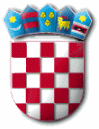 R E P U B L I K A   H R V A T S K APRIMORSKO – GORANSKA ŽUPANIJAOPĆINA PUNATOPĆINSKI NAČELNIKKLASA: 080-02/17-01/01URBROJ: 2142-02-03/1-17-38Punat, 27. studenoga 2017. godine